  hALLOWEEN SHOW REGISTRATION FORMregistration fee $50- all additional numbers $10/eachAll payments and forms due by September 30th. Cash or check only.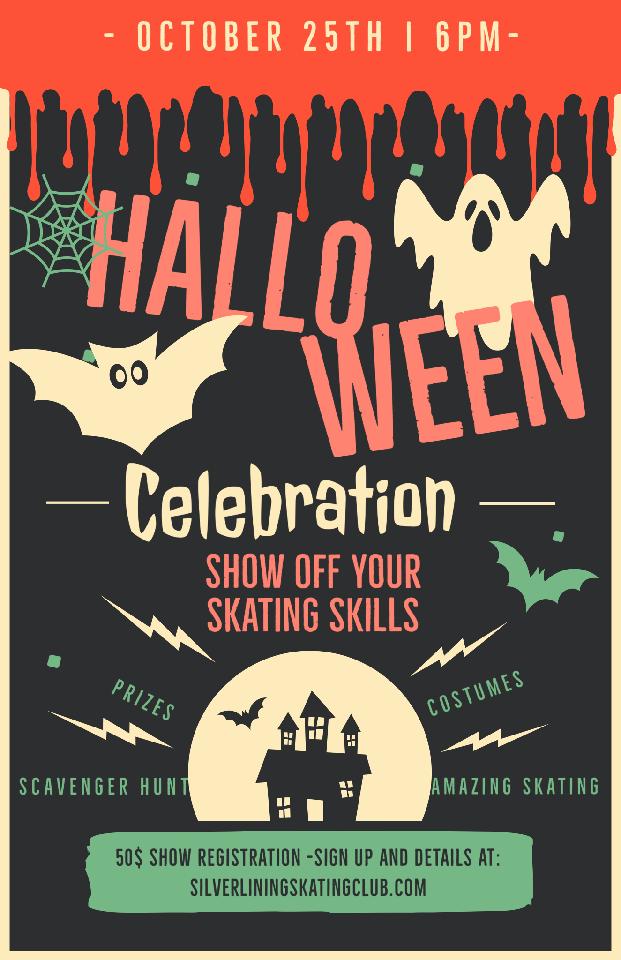 SKATER NAME: ___________________________________________________Music title (if skating a solo):_________________________________________________________________Group Numbers (please list numbers you are skating in):___________________________________________________________________________________________________________________________________________________________________________________________________Total amount due:___________________________PARENT/GUARDIAN NAME: ________________________________________PARENT/GUARDIAN CONTACT #: ___________________________________